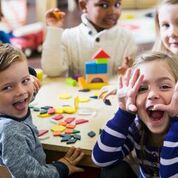 Case studySupport Worker with Designated Senior Person (DSP) - Nursery and CommunityMy name is Clare and I am a support worker with Designated Senior Person (DSP) working in a nursery and in the community. In a typical day I can be acting on any Safeguarding issues presented in nursery and attending early help assessment/child in need/child protection meetings. I ensure Community groups such as craft club and breakfast club run smoothly. I manage all students and volunteers. I support individuals in the community e.g. claiming new benefits, requesting appeals for benefits, offering advice on budgeting, sign posting to specialist services such as CAB. A lot of the community are traveller women who cannot read and write so they rely on me to read their letters, make appointments, complete forms etc. I also carry out 1:1 or group work with children aged 2-4, e.g. nurture group and Protective Behaviours. My role also involves planning events for the nursery and community such as Play Scheme and Community Fun Day. I love my job because each day is different. I also love it as I feel like I am making a difference to so many people’s lives. I also enjoy working not just with the children but the whole family as I feel this enables me to build a better relationship with people. After graduating I worked as an Early Years Practitioner within a children’s centre. Here I gained skills in working with parents and a wide range of professionals. I then started working for a community nursery, where I worked in the nursery and developed my leadership skills through my position of being a Room Leader in the Pre-School room. For the last 2 years I have worked as a Support Worker for the charity.I have a BA Honours in Early Childhood Studies with Early Years Professional Status, this degree enabled me to have an understanding of how the environment and life events can impact on families and children. I also learnt the importance of multi-agency working and how to overcome barriers when they are presented. The Early Years Professional Status enabled me to develop my planning when working directly with children. It made me think about how I can extend children’s learning so that they are able to reach their full potentials. The professional status also gave me the skills and confidence to lead and support other practitioners so that they can also support children effectively. I also undertook Designated Safeguarding Training so that I can respond correctly to any Safeguarding concerns that arise.